WIE VIEL UHR IST ES? (I)____________________________________________________________________________________________________________________➫ Ergänze!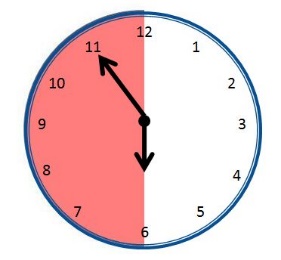 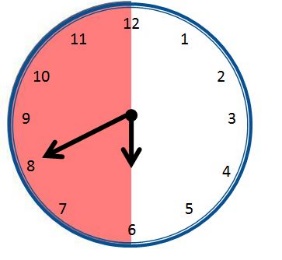 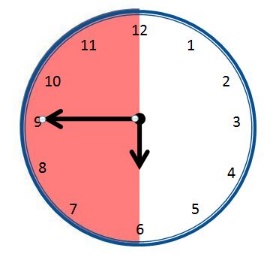 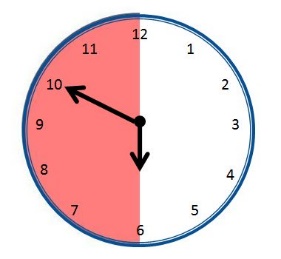      ………………………………………	 	      ………………………………………		        ………………………………………	      ………………………………………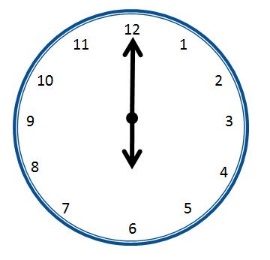 								     ………………………………………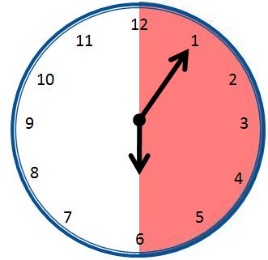 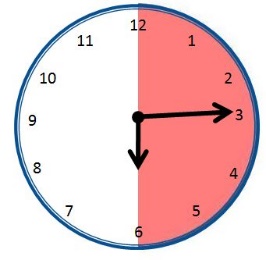 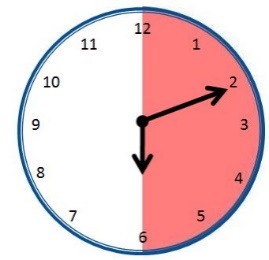 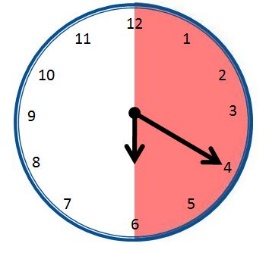      ………………………………………	 	      ………………………………………		        ………………………………………	      ………………………………………